-- Monthly Coordination Call Agenda –Technical Steering Committee / Work Group Co-Chairs / RHPWG Subcommittee Leads January 30th, 2019 11:30 am – 1:00 pm Pacific Call in Number: (800) 768-2983Access Code:  661 987 6342Web Login:  https://cc.callinfo.com/r/1xn6etk06ojue&eom  
Call materials available on TSC webpage and WRAP calendar.Welcome, Roll Call, and Agenda Review (10 minutes) – Julie No comments on agenda reviewReview and approve notes from October 31st and December 19th callsOct 31: No comments.Dec 19: Tina asked about misspellings – will send corrections to Julie.  No other comments.Notes for this call – Bob KotchenrutherWRAP Workplan Revision (20 minutes) – FrankOverview of Proposed Workplan Revisions Frank ran though revisions, thanked folks for reviewing and commenting in a timely manner.Good progress on workplan – the technical work.EI work on trackRegional analysis is on TSS.Remaining tech challenges will be addressed in upcoming revisions.  Please focus next round of revisions on ‘needs’ rather than ‘wants’. Also generalize where you can rather than giving specifics, we want flexibility and don’t want to paint ourselves into a corner. It would be helpful for TSC if all workgroups could ID contractor support needs so we can figure out how to fund those. Modeling Timeline See Excel sheet.Question for the RHPWG, a task 2 timeline question, Frank saw the endpoint changed, is that what is desired?  Tina says they need to work out the issue with modelers.  They need clarification.  Frank discussed some clarifications, but Tina says it would be good to have a further clarifying discussion – maybe on the next RHPWG call.  Frank will, for now, have timeline end in Dec rather than the Oct modification.  Question about Appendix D tables, assignments, need a RTOWG WG member to coordinate with other WGs.  Tom noted that Pat and Tom will coordinate a scope of work to modify 2028 modeling for Rx fire and international contributions for glide slope adjustment. Frank asked for the RTOWG, FSWG, & OGWG co-chairs to please add detail to timing of WG activities where they can.  Workplan Revisions Schedule and CoordinationFrank suggests reviewing Thursday’s presentation from December 2018 Salt Lake meeting.For workplan round 2 editing – please turn on track changes.  Might be a nightmare – but it’s important.  For round 1, all edits will be approved unless there are comments suggesting otherwise.  Frank asked, does this process make sense for everyone?  No dissenting comments.  Darla, OGWG – due to timing of OGWG calls and timing of workplan revisions due date – the timing is off so how should they proceed (for the WG call, won’t have final revision document to discuss for consensus)?  Frank suggests that the OGWG just discussing existing workplan comments to date on the WG call, and if there are any addition significant comments/changes outside of that he will connect with the WG about those via email.  Frank will see if this is an issue in late Feb when revisions are due. Action item - Frank will send out an email with schedule and instructions to clarify everything.  Work Group Status Reports (informational only progress updates since SLC meeting, hold discussion) – (30 minutes) – Work Group Co-Chairs – 5 minutes each TDWG, FSWG, OGWG, & RTOWG – 10 minutes RHPWG TDWGKris reported out.  See slides (19.01.30 Monthly Workplan Progress Update.pptx).  No questions asked.FSWGSara reported out.  See slides (19.01.30 Monthly Workplan Progress Update.pptx).  No questions asked.OGWGDarla reported out.  See slides (19.01.30 Monthly Workplan Progress Update.pptx).  No questions asked.RTOWGKevin reported out.  See slides (19.01.30 Monthly Workplan Progress Update.pptx).  Tina asked about single-source modeling, but saw there is a memo coming out about it so will wait for that.RHPWGJay reported out.  See slides (19.01.30 Monthly Workplan Progress Update.pptx).  No questions asked.TSC Administrative and Informational Items – Frank and TomDiscuss Coordination Needs Identified Above (5 minutes) – FrankWGs have done a good job IDing the needs.  Nothing to add.Informational Items (15 minutes)Summary of Current and Future Contractor Support - Tom Tom reviewed the updated table report: ‘Active Contracts for 2018-2019 WRAP Workplan Regional Analysis Effort January 30, 2019 report’.  It’s not a budget, but a contract tracking approach.  Will need to update budget section of workplan.  Tom talked about and explained each line of the report. Open MicTina mentioned that RHPWG should talk with Tom, Frank, Julie to know what tasks will be covered by the modeling work vs. what states might needs to do separate from the modeling work.  Further planned calls in the next few weeks will help to clarify this.  Next Steps and Wrap up (5 minutes)Review next steps and action items from call – FrankFrank will email out workplan revision instructions.  Please review workplan revisions and send to Frank.  Next call – February 27th call, Wednesday 11:30 am – 1:00 pm Pacific – FrankNote taker, Joe TonaAgenda items?  Send items to Frank.Call and Note Taking Schedule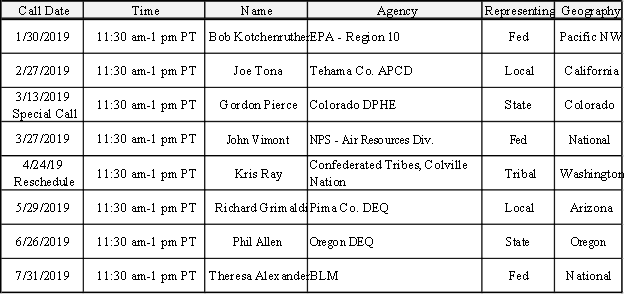 